УКРАЇНАПАВЛОГРАДСЬКА МІСЬКА РАДАДНІПРОПЕТРОВСЬКОЇ ОБЛАСТІ(71 сесія VII скликання)РІШЕННЯПро внесення змін до відомостей,що містяться в Єдиному державному реєстрі юридичних осіб, фізичних осіб – підприємців та громадських формувань	Згідно зі ст. 143, 144 Конституції України, ст. 25, п.30 ч.1 ст. 26, ч.1 ст. 59 Закону України „Про місцеве самоврядування в Україні”, ч.4. ст. 78 Господарського кодексу України, Цивільного кодексу України, ст.. 17 Закону України «Про державну реєстрацію юридичних осіб, фізичних осіб – підприємців та громадських формувань», Павлоградська міська радаВ И Р І Ш И Л А:1. Внести наступні зміни до відомостей, що містяться в Єдиному державному реєстрі юридичних осіб, фізичних осіб – підприємців та громадських формувань:1.1 Збільшити статутний капітал комунального підприємства «Павлоград-Світло» Павлоградської міської ради на 49 800,00 грн. (сорок дев’ять  тисяч вісімсот гривень 00 коп.)  і встановити його в розмірі 3 627 370,00 грн. (три мільйони шістсот двадцять сім  тисяч триста сімдесят гривень 00 коп.).1.2. Визначити, що збільшення статутного капіталу відповідно до п. 1.1 цього рішення здійснюється шляхом виділення коштів з міського бюджету.2. Внести  зміни до відомостей, що містяться в Єдиному державному реєстрі юридичних осіб, фізичних осіб – підприємців та громадських формувань про засновника, а саме:2.1. 2.2.Розмір внеску до статутного фонду(грн.): 3 627 370,00 грн. 3. Внести зміни до статуту комунального підприємства «Павлоград-Світло» Павлоградської міської ради шляхом викладення статуту в новій редакції.4.Затвердити cтатут комунального підприємства «Павлоград-Світло» Павлоградської міської ради в новій редакції (додається).5. Уповноважити секретаря Павлоградської міської ради Аматова Євгенія Вадимовича підписати статут Комунального підприємства «Павлоград-Світло» Павлоградської міської ради в новій редакції.6. Відповідальність по виконанню даного рішення покласти на директора КП «Павлоград-Світло» Павлоградської міської ради.7. Загальне керівництво за виконання цього рішення покласти на першого заступника міського голови.8. Контроль за виконанням цього рішення покласти на постійну депутатську комісію з питань планування бюджету, фінансів, економічних реформ, інвестицій та міжнародного співробітництва.18.08.2020 р.№ 2232-71/VII Міський головаА.О.Вершина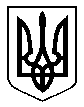 